INDICAÇÃO Nº 2215/10“Manutenção na Iluminação do estacionamento do Pronto Socorro Afonso Ramos, localizado Rua Trigo, numero 1005, no Bairro Jardim Esmeralda”.INDICA ao Senhor Prefeito Municipal, na forma regimental, determinar ao setor competente que proceda a manutenção na iluminação do estacionamento do Pronto Socorro Afonso Ramos, localizado Rua Trigo, numero 1005, no Bairro Jardim Esmeralda.Justificativa:Munícipes procuraram este vereador cobrando providências no sentido de proceder à manutenção da iluminação do estacionamento, pois tem varias lâmpadas queimadas, necessitando de reparos.  Plenário “Dr. Tancredo Neves”, em 23 de julho de 2010.FABIANO W. RUIZ MARTINEZ“PINGUIM”-Vereador Líder -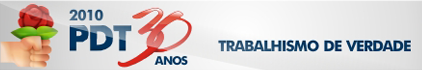 